Table of Contents[To update the table of contents, select the message below and press F9]1. Pages	21.1. Page Tree	21.2. Admin	31.2.1. User Interface	31.2.2. Object Table	31.2.3. EditCategory	41.2.3.1. State1	41.2.4. CatList	51.2.4.1. State1	51.2.5. Are You Sure Message	61.2.5.1. State1	61.2.6. Changes Saved	61.2.6.1. State1	61.2.7. Select At Least One Message	61.2.7.1. State1	61.3. Profile	81.3.1. User Interface	81.3.2. Object Table	81.3.3. panel - street address error	91.3.3.1. enter street address	91.3.4. panel - city state zip error	91.3.4.1. enter city, state, and zip	92. Masters	102.1. Master List	10PagesPage TreeAdminProfileAdminAdmin page to manage categories. Displays all active categories by default. Checked off items in the list can be deleted with the Delete button on the toolbar.User Interface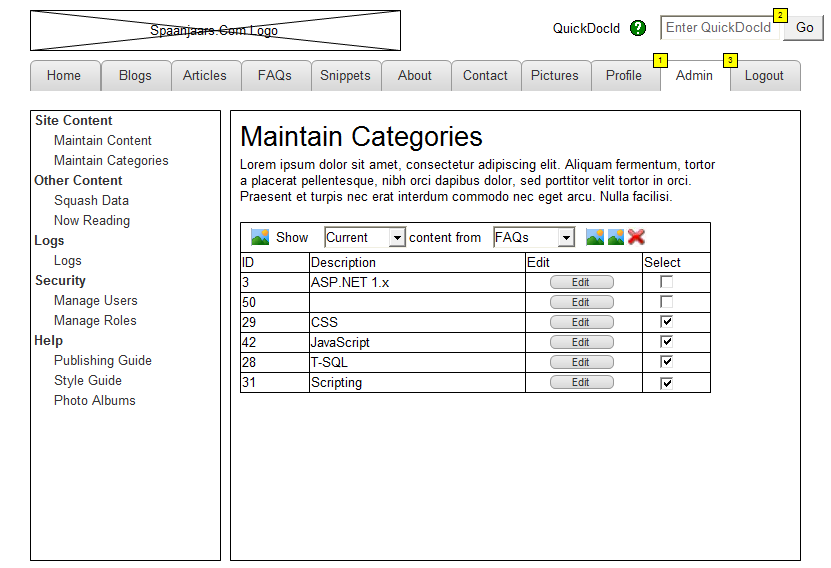 Object TableEditCategoryState1User Interface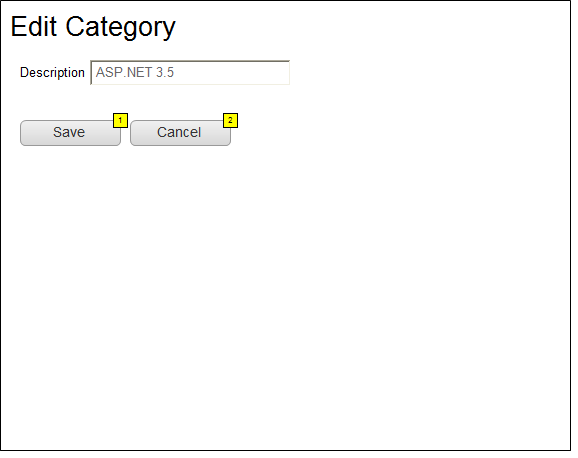 Object TableCatListState1User Interface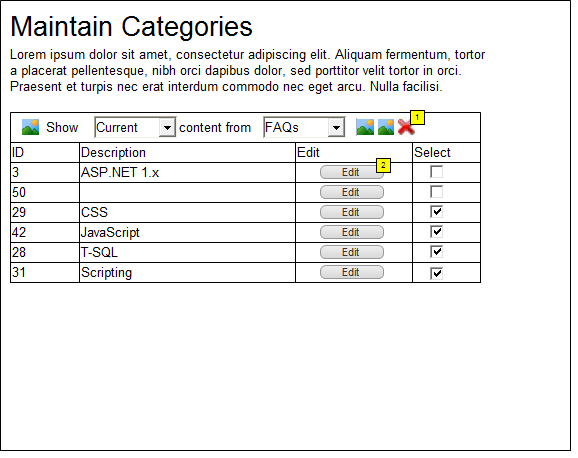 Object TableAre You Sure MessageState1User Interface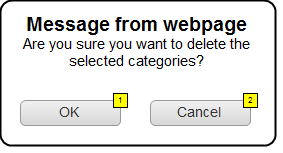 Object TableChanges SavedState1User Interface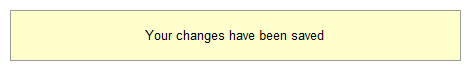 Select At Least One MessageState1User Interface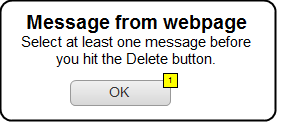 Object TableProfileUser Interface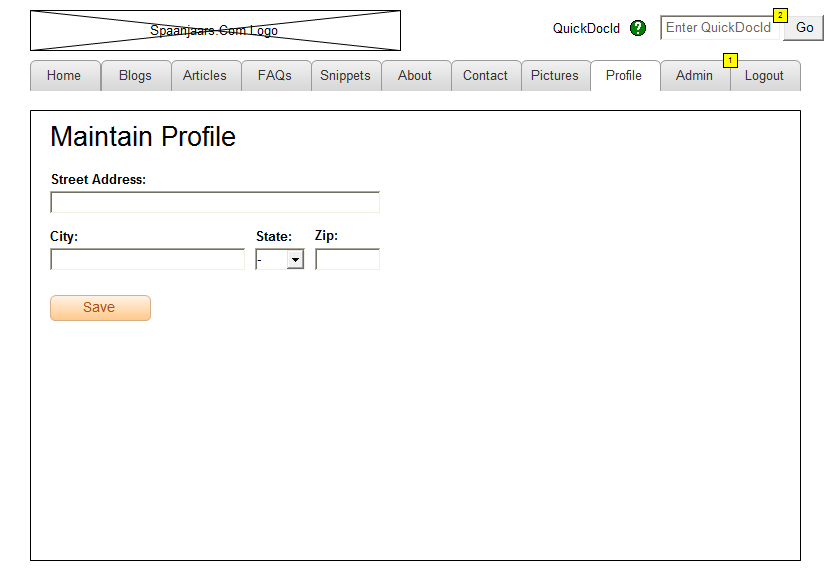 Object Tablepanel - street address errorenter street addressUser Interface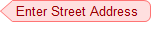 panel - city state zip errorenter city, state, and zipUser Interface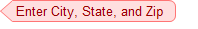 MastersMaster ListFootnoteLabelInteractionsDescriptionRiskTarget ReleaseAssigned ToArea1tabOnClick:
  Case 1:
    Open Profile in Current Window2text fieldOnFocus:
  Case 1 (If text on widget text field equals "Enter QuickDocId"):
    Set text on widget text field equal to ""

OnLostFocus:
  Case 1 (If text on widget text field equals ""):
    Set text on widget text field equal to "Enter QuickDocId"3Admin TabMain Admin tab; only visible when logged in with Admin privilegesMedium1ImarBack endFootnoteLabelInteractions1buttonOnClick:
  Case 1:
    Show CatList, Changes Saved
    Hide EditCategory
    Wait 2500 ms
    Hide Changes Saved2buttonOnClick:
  Case 1:
    Show CatList
    Hide EditCategoryFootnoteLabelInteractionsDescriptionArea1OnClick:
  Case 1 (If is checked of Check2 equals true or is checked of Check1 equals true or is checked of Check3 equals true or is checked of Check4 equals true or is checked of Check5 equals true or is checked of Check6 equals true):
    Show Are You Sure Message
  Case 2 (Else If True):
    Show Select At Least One MessageDelete selected categoriesBack end2buttonOnClick:
  Case 1:
    Show EditCategory
    Hide CatListFootnoteLabelInteractions1buttonOnClick:
  Case 1:
    Hide Are You Sure Message2buttonOnClick:
  Case 1:
    Hide Are You Sure MessageFootnoteLabelInteractions1buttonOnClick:
  Case 1:
    Hide Select At Least One MessageFootnoteLabelInteractions1tabOnClick:
  Case 1:
    Open Admin in Current Window2text fieldOnFocus:
  Case 1 (If text on widget text field equals "Enter QuickDocId"):
    Set text on widget text field equal to ""

OnLostFocus:
  Case 1 (If text on widget text field equals ""):
    Set text on widget text field equal to "Enter QuickDocId"